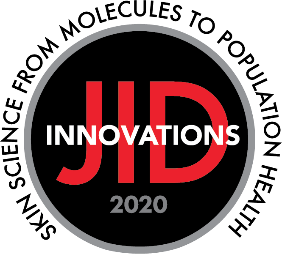 Author Guidance
for Double-Anonymized Peer ReviewJID Innovations performs double-anonymized review, in which authors' identities are not disclosed to reviewers -- and reviewers' identities are not disclosed to authors.  This process is intended to provide a fairer review for submitting authors.  This “Author Details Template” is used to collect important author information that is not shared with external peer reviewers.Please include the details below only on this template.  Additionally, any identifying information should be removed from the manuscript text.  For example, when referring to your own previous work, say “Jones et al. (2002) have previously shown …” instead of “We have previously shown (Jones et al., 2002).”Author DetailsManuscript Title:Author names and affiliations:Corresponding Author name and contact information:Journal policy allows ONE corresponding author for published articles. If specific authors are to be addressed concerning particular aspects of the published work, this may be indicated in the Acknowledgments section.  Please include a single author’s name, institutional address, and email.  We also offer the option to publish the corresponding author’s Twitter handle with the other contact information.Author ORCiDs: ORCiD identification numbers are required for all authors (for more information visit https://ORCiD.org). We require the corresponding author's ORCiD to be linked to their author account in the submission system, and we recommend that each author do the same (see our guidance here).Author Contributions:The Journal uses the CRediT taxonomy to define author contributions.  Each author should be assigned a defined role that describes their contributions. Please use the following format:
Conceptualization:  AB, CD, EF; Data curation: CD, AB, DC; etc.  For more information and our preferred format visit https://casrai.org/credit:Data Availability Statement:Primary research data should be made available free of charge to all researchers wherever possible and with minimal reuse restrictions.  Describe the availability of the minimal dataset that would be necessary to interpret, replicate and build upon the current submission.  The “Data Availability Statement” should be presented as follows:  “Datasets related to this article can be found at [URL/s linked to dataset/s], hosted at [Name of repository] (Citation to dataset).” For more detail, see the “Data Availability Policy” in our Instructions for Authors.Ethics Statement: The name of the approving institution for all human and animal studies should be included (‘Institutional review board’ is not sufficient, naming a committee is not sufficient).  Written, informed consent must have been obtained from all patients and control participants, and this must be stated below. The editors reserve the right to reject manuscripts that fail to meet these criteria, and to ask for proof of Institutional Review Board approval. 
Clinical Trial Information (if applicable): All clinical trials submitted to the JID must be 1) prospectively registered and 2) fully reported.  All clinical trials need to be registered in an approved publicly accessible clinical trial register before patient recruitment begins. A list of approved registries can be found here. The Clinical Trial registration number should be included below.  JID Innovations endorses the Consolidated Standards of Reporting Trial (CONSORT) Statement and requires authors to report their clinical trials fully according to the latest revision (currently 2010). Authors are required to indicate using this form where in their manuscript submission the 25 items included in CONSORT 2010 are located, along with a participant flow diagram.
For details on preparing your RCT for submission, see the CONSORT website.Conflict of Interest: Sources of support or declared conflicts should be stated below. If the authors have no conflict of interest to declare, this should be noted using the standard phrase, "The authors state no conflict of interest." For more information on Conflict of Interest, see also https://www.elsevier.com/conflictsofinterest.Declaration of Artificial Intelligence/Large Language Model useSee “Artificial Intelligence Statement” in our instructions to authors for more details. This declaration does not apply to the use of basic tools for checking grammar, spelling, references etc. Statement example: “During the preparation of this work the author(s) used [NAME TOOL/SERVICE] in order to [REASON]. After using this tool/service, the author(s) reviewed and edited the content as needed and take(s) full responsibility for the content of the publication.” Please also include any queries used.If no AI or large language model tools were used, please include the statement “The authors declare no use of Artificial Intelligence/Large Language Model in the preparation of this article”.Acknowledgments:Please include any relevant funding information here.Keywords: Please include up to five keywords here.